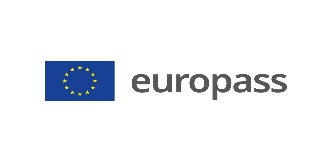 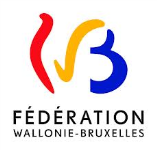 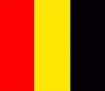 SUPPLÉMENT AU CERTIFICAT EUROPASS*1. Intitulé du certificat 1CONSTRUCTEUR-MONTEUR/CONSTRUCTRICE-MONTEUSE DE BÂTIMENT EN STRUCTURE BOIS1 Dans la langue d’origine2. Traduction de l’intitulé du certificat 2Opbouwer-fitter van gebouwen in houten structuur (NL)  Baumeister/-in für Holzständerbau (DE)Wooden structure buildings fitter (EN)2 Cette traduction est dépourvue de toute valeur légale.3. Compétences acquisesLe certificat qualification concerne l’ensemble des unités d’acquis d’apprentissage listées ci-dessous.Unités d’acquis d’apprentissage en conformité avec le profil de formation du SFMQ (Service francophone des Métiers et des Qualifications).UAA1 : Réaliser un cadre avec assemblages de base sans profilageUAA2 : Usiner sur machine à commande numérique UAA3 : Fabriquer une structure bois (ossature, paroi)UAA4 : Mettre en œuvre les éléments structurels sur chantierUAA5 : Placer des parements extérieurs menuisés4. Secteurs d’activité et/ou types d’emplois accessibles par le détenteur du certificatLe métier de Constructeur-monteur de bâtiment en structure bois / Constructrice-monteuse de bâtiment en  structure bois est référencé dans les fiches F1503 - Réalisation- installation d’ossature bois, F1607- Pose de fermetures menuisées, H2201 - Assemblage d’ouvrages en bois, H2202 -Conduite d’équipement de fabrication de l’ameublement et du bois, I1501 - Intervention en grande hauteur du Répertoire Opérationnel des Métiers et des Emplois (www.pole-emploi.fr). La nomenclature et la codification du ROME sont utilisées par les différents services publics de l’emploi en Belgique.Le constructeur-monteur de bâtiments en  structure bois / la constructrice-monteuse de bâtiments en  structure bois est l’ouvrier(e) qualifié(e) appartenant aux Commissions paritaires CP 124 ou CP126. Conformément aux règles de sécurité, d’hygiène et d’environnement, il/elle réalise de manière autonome les travaux suivants pour des constructions neuves ou existantes :effectue des relevés dimensionnels, une évaluation de l’état du bâtiment et du support ;établit une commande de fabrication (rédige un bordereau des bois) pour les structures à mettre en œuvre ;Sur base d’un plan d’exécution, sélectionne tant le bois que les panneaux, les produits d’isolation/ barrières d’étanchéité et les accessoires nécessaire à la fabrication et au montage ;sur base d’un plan d’exécution, fabrique et assemble, en atelier ou sur site, manuellement ou à l’aide de machines à bois traditionnelles et numériques, les éléments structurels portants et l’ensemble des éléments non-portants (structures) de bâtiment en bois ou en matériaux composites, composés d'éléments préfabriqués et le plus souvent pré assemblés;participe à l’organisation de la sécurité collective et individuelle sur le chantier;participe à l’approvisionnement du chantier en matériaux et à l’installation des machines et équipement spécifiques ;sur base d’un plan d’implantation, effectue la mise en place et le montage final des structures réalisées sur site ou en atelier.Peut être amené à effectuer le placement des parements extérieurs en bois ou matériaux composites.5. Base officielle du certificat5. Base officielle du certificatNom et statut de l’organisme certificateurCoordonnées de l’établissement scolaireNom et statut de l’autorité de tutelle responsable de l’organisme certificateurMINISTÈRE DE LA FÉDÉRATION WALLONIE-BRUXELLES (COMMUNAUTÉ FRANÇAISE DE BELGIQUE) Boulevard Léopold II 44 B-1080 BRUXELLES http://www.federation-wallonie-bruxelles.be/Niveau du certificatNiveau 3 du CFC et du CEC (EQF)Système de notation / conditions d’octroiÉvaluation binaire « a satisfait / n’a pas satisfait » établie en référence à des critères d’évaluation (norme) dont tous doivent être rencontrés pour satisfaire à l’épreuve.Le certificat de qualification est délivré aux élèves qui maîtrisent les acquis d'apprentissage fixés par le profil de certification du « Constructeur-monteur / Constructrice-monteuse de bâtiment en structure bois ».Les critères et indicateurs d’évaluation sont définis par le profil d’évaluation.Accès au niveau suivant d’éducation/de formationNéantAccords internationauxNéantBase légaleArrêté royal du 29 juin 1984 relatif à l'organisation de l'enseignement secondaire (article 26).Décret du 03 juillet 1991 organisant l’enseignement secondaire en alternance (article 2bis) Arrêté du Gouvernement de la Communauté française du 4 mars 2015 définissant le profil de formation du «« Constructeur-monteur / Constructrice/monteuse en bâtiment en structure bois ».Arrêté du Gouvernement de la Communauté française du 29 septembre 2011 relatif à l'établissement de la correspondance des titres délivrés par l'Institut wallon de formation en alternance et des indépendants et petites et moyennes entreprises et le Service formation petites et moyennes entreprises créé au sein des Services du Collège de la Commission communautaire française et leurs réseaux de centres de formation avec les titres délivrés par l'enseignement obligatoire ou de promotion sociale (article 2). Base légaleArrêté royal du 29 juin 1984 relatif à l'organisation de l'enseignement secondaire (article 26).Décret du 03 juillet 1991 organisant l’enseignement secondaire en alternance (article 2bis) Arrêté du Gouvernement de la Communauté française du 4 mars 2015 définissant le profil de formation du «« Constructeur-monteur / Constructrice/monteuse en bâtiment en structure bois ».Arrêté du Gouvernement de la Communauté française du 29 septembre 2011 relatif à l'établissement de la correspondance des titres délivrés par l'Institut wallon de formation en alternance et des indépendants et petites et moyennes entreprises et le Service formation petites et moyennes entreprises créé au sein des Services du Collège de la Commission communautaire française et leurs réseaux de centres de formation avec les titres délivrés par l'enseignement obligatoire ou de promotion sociale (article 2). 6. Modes d’accès à la certification officiellement reconnus6. Modes d’accès à la certification officiellement reconnus6. Modes d’accès à la certification officiellement reconnusDescription de l’enseignement / formation professionnel(le) suivi(e)Part du volume total de l’enseignement / formation (%)Durée (heures/semaines/mois/années)Enseignement secondaire ordinaire en plein exercice100 %1 anEnseignement secondaire ordinaire en alternance (art. 49)40 % en école60 % en entreprise1 an (à titre indicatif)Durée totale de l’enseignement / de la formation conduisant au certificat/titre/diplômeDurée totale de l’enseignement / de la formation conduisant au certificat/titre/diplôme-Niveau d’entrée requisPeuvent être admis en 7P Constructeur-monteur / Constructrice-monteuse de bâtiment en structure bois, dans l’enseignement en alternance (art.49), les élèves porteurs du certificat de qualification de la 6P Menuisier/Menuisière, Ouvrier qualifié/Ouvrière qualifiée en construction gros œuvre, Ebéniste et du CE6P, de la 6 TQ Technicien/Technicienne des industries du bois et du CESSPour autant qu’ils répondent aux des conditions énumérées ci-dessus, peuvent être inscrits en 7e P en alternance (art. 49) :les élèves majeurs de plus de 18 ans et de moins de 21 ans au 31 décembre de l’année civile en cours sous réserve d’avoir conclu soit :un contrat d’alternance ;un contrat d’apprentissage de professions exercées par des travailleurs salariés ;une convention de premier emploi de type 2 ou 3 liée à un contrat de travail (CDD, CDI) ;toute autre forme de contrat ou de convention reconnue par la législation du travail et s’inscrivant dans le cadre d’une formation en alternance qui aura reçu l’approbation du Gouvernement de la Fédération Wallonie-Bruxelles.les élèves majeurs de plus de 21 ans et de moins de 25 ans au 31 décembre de l’année civile en cours qui bénéficient de l’enseignement secondaire en alternance depuis le 1er octobre de l’année où ils atteignent l’âge de 21 ans et qui ont conclu soit :un contrat d’alternance ;un contrat d’apprentissage de professions exercées par des travailleurs salariés ;une convention de premier emploi de type 2 ou 3 liée à un contrat de travail (CDD, CDI) ;toute autre forme de contrat ou de convention reconnue par la législation du travail et s’inscrivant dans le cadre d’une formation en alternance qui aura reçu l’approbation du Gouvernement de la Fédération Wallonie-Bruxelles.les élèves majeurs de plus de 21 ans et de moins de 25 ans au 31 décembre inscrits dans l’enseignement de plein exercice, sous réserve d’avoir conclu : un contrat d’alternance ;un contrat d’apprentissage de professions exercées par des travailleurs salariés ;une convention de premier emploi de type 2 ou 3 liée à un contrat de travail (CDD, CDI) ;toute autre forme de contrat ou de convention reconnue par la législation du travail et s’inscrivant dans le cadre d’une formation en alternance qui aura reçu l’approbation du Gouvernement de la Fédération Wallonie-Bruxelles.Information complémentaire : www.europass.euNiveau d’entrée requisPeuvent être admis en 7P Constructeur-monteur / Constructrice-monteuse de bâtiment en structure bois, dans l’enseignement en alternance (art.49), les élèves porteurs du certificat de qualification de la 6P Menuisier/Menuisière, Ouvrier qualifié/Ouvrière qualifiée en construction gros œuvre, Ebéniste et du CE6P, de la 6 TQ Technicien/Technicienne des industries du bois et du CESSPour autant qu’ils répondent aux des conditions énumérées ci-dessus, peuvent être inscrits en 7e P en alternance (art. 49) :les élèves majeurs de plus de 18 ans et de moins de 21 ans au 31 décembre de l’année civile en cours sous réserve d’avoir conclu soit :un contrat d’alternance ;un contrat d’apprentissage de professions exercées par des travailleurs salariés ;une convention de premier emploi de type 2 ou 3 liée à un contrat de travail (CDD, CDI) ;toute autre forme de contrat ou de convention reconnue par la législation du travail et s’inscrivant dans le cadre d’une formation en alternance qui aura reçu l’approbation du Gouvernement de la Fédération Wallonie-Bruxelles.les élèves majeurs de plus de 21 ans et de moins de 25 ans au 31 décembre de l’année civile en cours qui bénéficient de l’enseignement secondaire en alternance depuis le 1er octobre de l’année où ils atteignent l’âge de 21 ans et qui ont conclu soit :un contrat d’alternance ;un contrat d’apprentissage de professions exercées par des travailleurs salariés ;une convention de premier emploi de type 2 ou 3 liée à un contrat de travail (CDD, CDI) ;toute autre forme de contrat ou de convention reconnue par la législation du travail et s’inscrivant dans le cadre d’une formation en alternance qui aura reçu l’approbation du Gouvernement de la Fédération Wallonie-Bruxelles.les élèves majeurs de plus de 21 ans et de moins de 25 ans au 31 décembre inscrits dans l’enseignement de plein exercice, sous réserve d’avoir conclu : un contrat d’alternance ;un contrat d’apprentissage de professions exercées par des travailleurs salariés ;une convention de premier emploi de type 2 ou 3 liée à un contrat de travail (CDD, CDI) ;toute autre forme de contrat ou de convention reconnue par la législation du travail et s’inscrivant dans le cadre d’une formation en alternance qui aura reçu l’approbation du Gouvernement de la Fédération Wallonie-Bruxelles.Information complémentaire : www.europass.euNiveau d’entrée requisPeuvent être admis en 7P Constructeur-monteur / Constructrice-monteuse de bâtiment en structure bois, dans l’enseignement en alternance (art.49), les élèves porteurs du certificat de qualification de la 6P Menuisier/Menuisière, Ouvrier qualifié/Ouvrière qualifiée en construction gros œuvre, Ebéniste et du CE6P, de la 6 TQ Technicien/Technicienne des industries du bois et du CESSPour autant qu’ils répondent aux des conditions énumérées ci-dessus, peuvent être inscrits en 7e P en alternance (art. 49) :les élèves majeurs de plus de 18 ans et de moins de 21 ans au 31 décembre de l’année civile en cours sous réserve d’avoir conclu soit :un contrat d’alternance ;un contrat d’apprentissage de professions exercées par des travailleurs salariés ;une convention de premier emploi de type 2 ou 3 liée à un contrat de travail (CDD, CDI) ;toute autre forme de contrat ou de convention reconnue par la législation du travail et s’inscrivant dans le cadre d’une formation en alternance qui aura reçu l’approbation du Gouvernement de la Fédération Wallonie-Bruxelles.les élèves majeurs de plus de 21 ans et de moins de 25 ans au 31 décembre de l’année civile en cours qui bénéficient de l’enseignement secondaire en alternance depuis le 1er octobre de l’année où ils atteignent l’âge de 21 ans et qui ont conclu soit :un contrat d’alternance ;un contrat d’apprentissage de professions exercées par des travailleurs salariés ;une convention de premier emploi de type 2 ou 3 liée à un contrat de travail (CDD, CDI) ;toute autre forme de contrat ou de convention reconnue par la législation du travail et s’inscrivant dans le cadre d’une formation en alternance qui aura reçu l’approbation du Gouvernement de la Fédération Wallonie-Bruxelles.les élèves majeurs de plus de 21 ans et de moins de 25 ans au 31 décembre inscrits dans l’enseignement de plein exercice, sous réserve d’avoir conclu : un contrat d’alternance ;un contrat d’apprentissage de professions exercées par des travailleurs salariés ;une convention de premier emploi de type 2 ou 3 liée à un contrat de travail (CDD, CDI) ;toute autre forme de contrat ou de convention reconnue par la législation du travail et s’inscrivant dans le cadre d’une formation en alternance qui aura reçu l’approbation du Gouvernement de la Fédération Wallonie-Bruxelles.Information complémentaire : www.europass.eu